with the blessing of his eminence archbishop kyrillholy royal martyrs of russia church in reno, nevada brings you:russian orthodox cruise: 7 nights to alaska on Holland America roundtrip from seattle – July 28-august 4, 2019 rates:from $ 1,829 per person - inside cabinfrom $ 2,129 per person - ocean view cabinfrom $ 2,569 per person - balcony cabinfrom $ 3,069 per person - balcony suite (based upon double occupancy) ** reserve with $350 deposit by 12/3/18rates include:one night stay in seattle hotel prior to cruisevisit saint nicholas church in seattle, watransportation from seattle hotel to cruise port7 night cruise aboard the ms oosterdam- accommodations and meals$50 per cabin shipboard credit clergy escort- onboard prayer services visit saint michaels cathedral- sitka, alaskavisit saint nicholas church - juneau, alaska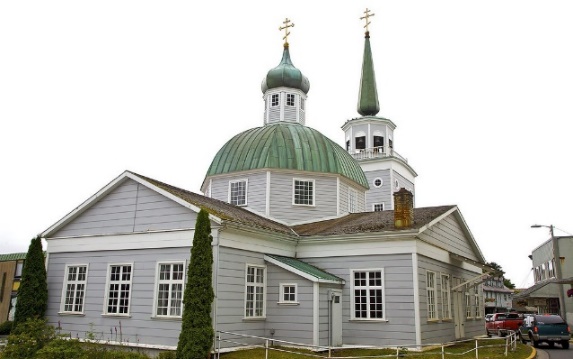                                                     Saint Michael’s Cathedral - Sitka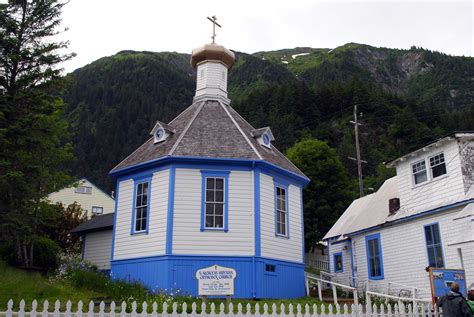                                       Saint Nicholas Church - Juneau	                        ItineraryVisit our group page at www.mscruiseplanners.com to register, or complete and return reservation form. For questions, contact:Mary Gousev- (775) 332-0580 or 888-672-7896. 	E-mail: mary.gousev@cruiseplanners.comFather Deacon Alexander Gousev- (775) 287-0982. E-mail: deacongousev@hotmail.com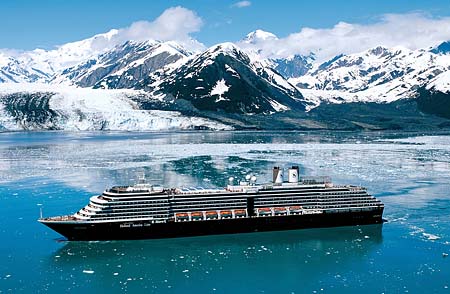 DayPortDateArriveDepart1SeattleSunday, 07/28/2019--4:00 pm1At SeaSunday, 07/28/2019----2At SeaMonday, 07/29/2019----3Scenic Cruising Stephens PassageTuesday, 07/30/2019----3JuneauTuesday, 07/30/20191:00 pm9:00 pm4At SeaWednesday, 07/31/20192:00 pm6:00 pm5SitkaThursday, 08/01/20198:00 am4:00 pm6KetchikanFriday, 08/02/20197:00 am1:00 pm7VictoriaSaturday, 08/03/20196:00 pm11:30 pm8SeattleSunday, 08/04/20197:00 am--